From: 
Sent: Wednesday, September 05, 2018 11:04 AM
To: 
Subject: FW: Message from KM_C558Dobrý den,Vaše objednávka byla přijata,,Předmětnou objednávku akceptujeme za podmínek stanovených v objednávce a v hodnotě ve výši  225 785,30 . Kč bez DPH. Termín dodání do 7.9.2018“. pěkný denFakturantPerfect Distribution a.s.člen skupiny AGELU Spalovny 4582/17 • 796 01 ProstějovFrom: 
Sent: Wednesday, September 05, 2018 11:11 AM
To: 
Subject: Message from KM_C558-------------------------- Údaje a sdělení obsažené v tomto e-mailu, včetně příloh a připojených zpráv, jsou důvěrné a jsou poskytovány výlučně jeho adresátovi a k účelům, k nimž je zjevně tento e-mail určen. Není-li v tomto e-mailu výslovně uvedeno jinak, není návrhem na uzavření smlouvy, přijetím nabídky ani jiným právním jednáním vyvolávajícím jakékoliv právní následky; práva a povinnosti spojené s důvěrným obsahem tohoto e-mailu tím nejsou dotčeny.Data and information contained in this e-mail, including attachments and forwarded messages, are confidential and they are provided solely to its recipient and for purposes which this email is obviously intended to. Unless explicitly stated otherwise, this e-mail is neither a proposal for conclusion of an agreement, acceptance of an offer nor other legal act causing legal consequences; rights and obligations related to confidential content of this e-mail shall remain unaffected.From: 
Sent: Tuesday, September 04, 2018 9:21 AM
To: 
Subject: objkednávkaDobrý den,v příloze Vám posíláme objednávku zboží  z  nasmlouvaného zdravotnického materiálu v rámci poptávky na 2.pololetí 2018. Upřesnění počtu kusů u filtru k teploměru – 120 – tj. 3 balení (2 400ks).Položka – DESAM WIPES SOFT nově MIKROZID UNIVER. WIPESA dále u Vás objednáváme:100kusů dávkovací pumpy na 5l kanystr100kusů dávkovací pumpičky na 500ml lahev s des. roztokem100kusů odměrky na des. o objemu 0,3-0,5l Na základě zákona č. 340/2015 Sb., o registru smluv žádáme obratem o zaslání akceptace objednávky a uvedení předpokládané hodnoty bez DPH a termínu dodání. Tato objednávka ke své účinnost vyžaduje uveřejnění v registru smluv. Zaslání objednávky do registru smluv zajistí ZZS JmK, p.o. neprodleně po přijetí akceptace objednávky. Bez zaslané akceptace nebude objednávka účinná. Vzor akceptace: ,,Předmětnou objednávku akceptujeme za podmínek stanovených v objednávce a v hodnotě ve výši ……. Kč bez DPH. Termín dodání do ………“. Žádáme  o dodržení smlouvy  - měsíční splatnost faktury. Dodání faktury současně s materiálem. Informujte mne prosím v den dodání materiálu na ZZS JMK. Děkujeme S pozdravem vedoucí skladuZZS JmK,p.o.Kamenice 798/1d625 00 Brno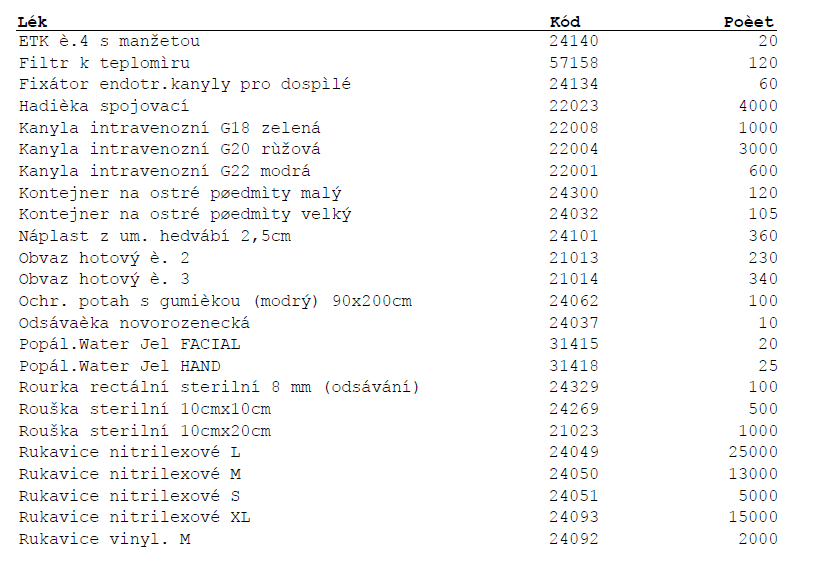 